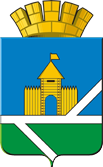 Российская  ФедерацияСвердловская областьАДМИНИСТРАЦИЯ  ПЫШМИНСКОГО ГОРОДСКОГО ОКРУГАПОСТАНОВЛЕНИЕот    04.10.2018 г.                                                                                        № 586пгт. ПышмаО подготовке и проведении районного фестиваля народного творчества «Пышма – многонациональная», посвященного Дню народного единстваВ целях ознакомления населения с культурой и традициями разных стран, расширения знаний об этническом и культурном многообразии народов европейских национальностей, проживающих на территории Пышминского городского округап о с т а н о в л я ю:Провести 02 ноября 2018 года районный фестиваль народного творчества «Пышма – многонациональная», посвященный Дню народного единства (далее Фестиваль),  в здании МБУ ПГО «Центр культуры и досуга» в 15.00 часов.Утвердить Положение о проведении районного фестиваля народного творчества «Пышма – многонациональная», посвященного Дню народного единства (Приложение № 1). Утвердить состав организационного комитета по подготовке и проведению районного фестиваля народного творчества «Пышма – многонациональная», посвященного Дню народного единства (Приложение № 2).Рекомендовать начальнику ОМВД России по Пышминскому району Комину С.В. обеспечить охрану общественного порядка во время проведения Фестиваля, указанного в пункте 1 настоящего постановления.Настоящее постановление разместить на официальном сайте Пышминского городского округа.Контроль за исполнением настоящего постановления возложить на заместителя главы администрации Пышминского городского округа по социальным вопросам Варлакова А.А.       Глава Пышминского городского округа                                      В.В. СоколовПриложение № 1                                                                  к постановлению администрации                                                                 Пышминского городского округа                                                           от __________  № ___________ПОЛОЖЕНИЕО проведении районного фестиваля народного творчества«Пышма – многонациональная», посвященного Дню народного единстваОбщие положения1.1.	Районный фестиваль народного творчества «Пышма многонациональная» (далее – Фестиваль), проводится среди населения и учащихся образовательных организаций Пышминского городского округа  в соответствии с муниципальной программой «Патриотическое воспитание  на территории Пышминского городского округа». Пышминский городской округ представляет собой территорию, населенную людьми различных национальностей. Эти народы самобытны и обладают яркими и мудрыми национальными обрядами и традициями. Культурные корни народов, соблюдение традиций прививается в семье и передается из поколения в поколение.1.2.	Организатором Фестиваля  являются администрация Пышминского городского округа, МКУ ПГО  «Управление культуры, туризма и молодежной политики», МБУ ПГО «Центр культуры и досуга».Руководство Фестивалем осуществляет МКУ ПГО  «Управление культуры, туризма и молодежной политики». Цель и задачи Фестиваля2.1.	Цель Фестиваля:ознакомление населения с культурой и традициями разных стран, расширения знаний об этническом и культурном многообразии народов европейских национальностей, проживающих на территории Пышминского городского округа2.2.	Задачи Фестиваля:- создание   условий для воспитания молодого поколения в духе гражданской солидарности, уважительного отношения к истории и культуре народов других национальностей;- пропаганда туризма, как возможность формирования культуры межэтнического и национального общения народов мира;- формирование толерантных отношений на основе знакомства с культурой и  традициями народов разных стран мира;- выявление талантливых коллективов и исполнителей.3. Участники Фестиваля:Участниками Фестиваля являются жители населенных пунктов Пышминского городского округа, учащиеся  образовательных организаций Пышминского городского округа, национальные  коллективы Пышминского городского округа и других территорий Свердловской области.4. Содержание Фестиваля4.1.	Устное народное творчество (песни, хоровые песни, частушки, сказки, легенды, стихи, приговоры, пословицы, поговорки, обряды);4.2.	Игра на музыкальных национальных инструментах;4.3.	Показ национальных праздников и связанных с ними обрядовых   традиций;4.4.	Выставка национальной кухни;5.  Порядок проведения Фестиваля5.1.	Фестиваль состоится 2 ноября 2018 года в здании   МБУ ПГО  «Центр культуры и досуга», начало в 15.00 часов.5.2.	До 25 октября 2018 года необходимо подать заявку на участие в Фестивале. Заявки принимает художественный руководитель МБУ ПГО «Центр культуры и досуга» Кадырова Наталья Анатольевна, тел. (34372) 2-14-17.5.3.	Фестиваль будет проходить как многожанровый праздник культур народов Пышминского городского округа. Участники фестиваля готовят концертную программу, где представляют культуру, быт своего народа посредством творческой презентации: устное народное творчество (песни, хоровые песни, частушки, сказки, легенды, стихи, приговоры, пословицы, поговорки); игра на музыкальных национальных инструментах; показ национальных праздников и связанных с ними обрядовых   традиций; выставка национальной кухни; 6. Награждение участниковВсе участники Фестиваля награждаются дипломами и  благодарственными письмами МКУ ПГО  «Управление культуры, туризма и молодежной политики»,  сувенирами.Приложение № 2                                                                  к постановлению администрации                                                                 Пышминского городского округа                                           от __________  № ___________Состав организационного комитета по подготовке и проведению районного фестиваля народного творчества «Пышма – многонациональная», посвященного Дню народного единства1.Варлаков А.А.- заместитель главы администрации Пышминского городского округа по социальным вопросам, председатель оргкомитета;Члены оргкомитета:2.Гончарова Н.В.- директор МБУ ПГО «Центр культуры и досуга»;3.Бардина М.П.- директор МОУ ДОД «Пышминский центр дополнительного образования детей» (по согласованию); 4.Пьянкова А.И.- и.о. директора МКУ ПГО «Управление культуры, туризма и молодежной политики»;5.Бородина Т.К.- старший научный сотрудник, заведующая Пышминским филиалом Свердловского областного краеведческого музея (по согласованию);6.Шемякин Ю.А.- директор МКУ ПГО «Управление образования»;7.Сенцов И.Ю.- директор МБУ ПГО «Центр физической культуры и спорта»;8.Иванов С.К.- заведующий Пышминским территориальным управлением администрации Пышминского городского округа; 9.Инькова Т.М.- заместитель председателя Общественной палаты Пышминского городского округа (по согласованию);10.Виноградов А.В.- директор МБУ ДО ПГО «Пышминская школа искусств».